ЗАПОВЕД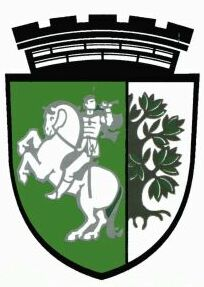 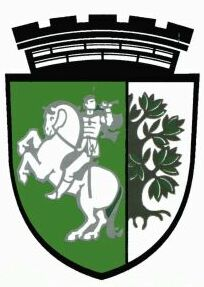 № РД15-2631Сливен, 24.10.2019 г. На основание чл. 44, ал. 2 от Закона за местното самоуправление и местната администрация и чл. 61, ал. 1 т. 1 и 2 и ал. 2 от Наредба за символиката на Община Сливен, приета с Реш. № 1244/24.04.2014 г., изм. с Реш. № 1399/27.08.2014 г., изм. и доп. с Реш. № 180/28.04.2016 г. и по повод Празника на град Сливен – 26 октомври, ДимитровденНАРЕЖДАМ:Да бъдат удостоени със значка:Старши комисар Димитър Величков – директор на Областна дирекция на МВР – Сливен, за проявен професионализъм и особени заслуги при изпълнение на служебния му дълг;Инспектор Панайот Стоянов Байков – разузнавач в сектор „Криминална полиция“ при Районно управление на МВР – Сливен, за проявен професионализъм и принос при изпълнение на служебните му задължения, свързани с противодействие на престъпността на територията на община Сливен;  Инспектор Владимир Тодоров Марлов – разузнавач в сектор „Криминална полиция“ при Районно управление на МВР – Сливен, за проявен професионализъм и принос при изпълнение на служебните му задължения, свързани с противодействие на престъпността на територията на община Сливен;Инспектор Руско Стефанов Илиев – полицейски инспектор в група „Териториална полиция“ при Районно управление на МВР – Сливен, за проявен професионализъм и принос при изпълнение на служебните му задължения по осигуряване на добър обществен ред, сигурността на гражданите и безопасността на движението при провеждане на културни и спортни прояви, организирани от община Сливен, както и решаване на проблеми, свързани с паркирането на МПС в централната градска част на гр. Сливен, контрол над амбулантната търговия и питейните и увеселителни заведения на територията на гр. Сливен;   Мл. експерт Елена Георгиева Славова  – мл. полицейски инспектор в група „Териториална полиция“ при Районно управление на МВР – Сливен, за проявен професионализъм и принос при изпълнение на служебните й задължения по осигуряване на добър обществен ред, сигурността на гражданите и безопасността на движението при провеждане на културни и спортни прояви, организирани от община Сливен, както и решаване на проблеми, свързани с паркирането на МПС в централната градска част на гр. Сливен, контрол над амбулантната търговия и питейните и увеселителни заведения на територията на гр. Сливен;   Мл. инспектор Веселин Евгениев Димитров – ст. полицай в група „Охрана на обществения ред“ при Районно управление на МВР – Сливен, за принос за осигуряване и опазване на обществения ред, предотвратяване и разкриване на престъпления, превенция и противодействие на престъпността на територията на община Сливен;Мл. инспектор Антон Веселинов Митев – ст. полицай в група „Охрана на обществения ред“ при Районно управление на МВР – Сливен, за принос за осигуряване и опазване на обществения ред, предотвратяване и разкриване на престъпления, превенция и противодействие на престъпността на територията на община Сливен;Мл. експерт Евгени Василев Жеков – мл. полицейски инспектор в участък „Петолъчка“ при Районно управление на МВР – Сливен, за принос за осигуряване и опазване на обществения ред, предотвратяване и разкриване на престъпления, превенция и противодействие на престъпността на територията на участък „Петолъчка“;Мл. експерт Петър Добрев Славов – командир на отделение в участък „Надежда“ при Районно управление на МВР – Сливен, за принос за осигуряване и опазване на обществения ред, предотвратяване и разкриване на престъпления, превенция и противодействие на престъпността на територията на участък „Надежда“;Мл. експерт Иван Георгиев Иванов – мл. полицейски инспектор в участък  „Запад“ при Районно управление на МВР – Сливен, за принос за осигуряване и опазване на обществения ред, предотвратяване и разкриване на престъпления, превенция и противодействие на престъпността на територията на участък „Запад“;Инспектор Милен Йорданов Русев – инспектор в група „Държавен противопожарен контрол и превантивна дейност“ в Районна служба „Пожарна безопасност и защита на населението“ – Сливен, за проявен професионализъм и заслуги при изпълнението на служебния му дълг; Мл. експерт Дичо Митков Баев – командир на екип в група „Пожарогасителна и спасителна дейност“ в Районна служба „Пожарна безопасност и защита на населението“ – Сливен, за проявен професионализъм и заслуги при изпълнението на служебния му дълг; Мл. инспектор Димитър Динков Димитров – ст. пожарникар в група „Пожарогасителна и спасителна дейност“ в Районна служба „Пожарна безопасност и защита на населението“ – Сливен, за проявен професионализъм и заслуги при изпълнението на служебния му дълг; Мл. инспектор Тодор Йорданов Илиев – водач на специален автомобил в група „Пожарогасителна и спасителна дейност“ в Районна служба „Пожарна безопасност и защита на населението“ – Сливен, за проявен професионализъм и заслуги при изпълнението на служебния му дълг;Д-р Генка Далакчиева – член на Областен съвет на Български червен кръст – Сливен и дългогодишен председател на Общински съвет на Български червен кръст – Сливен, за проявен професионализъм и заслуги при изпълнение на гражданския й дълг;Д-р Кирил Славов – член на Общински съвет на Български червен кръст – Сливен, член на Доброволен екип за работа при бедствия, аварии и катастрофи и лектор по Първа долекарска помощ, за проявен професионализъм и заслуги при изпълнение на гражданския му дълг;Д-р Христо Василев – член на Доброволен екип за работа при бедствия, аварии и катастрофи и лектор по Първа долекарска помощ, за проявен професионализъм и заслуги при изпълнение на гражданския му дълг;Д-р Весела Колева – доброволец и лектор по Първа долекарска помощ, за проявен професионализъм и заслуги при изпълнение на гражданския й дълг;Д-р Стоян Митков – доброволец и лектор по Първа долекарска помощ, за проявен професионализъм и заслуги при изпълнение на гражданския й дълг;Маргарита Устабашиева – медицинска сестра, член на Общински съвет на Български червен кръст – Сливен и председател на дружество „Д-р Камбосев“ на Български червен кръст в Многопрофилна болница за активно лечение „Д-р Иван Селимински“ – Сливен, за проявен професионализъм и заслуги при изпълнение на гражданския й дълг; Д-р Саша Стефанова Йорданова-Вълканова – лекар в „Отделение по анестезиология и интензивно лечение“ в Многопрофилна болница за активно лечение „Д-р Иван Селимински“ – Сливен, за проявен професионализъм и заслуги при изпълнение на служебния й дълг;Д-р Диана Динева Гугова – началник „Отделение по акушерство и гинекология“ в  Многопрофилна болница за активно лечение „Д-р Иван Селимински“ – Сливен, за проявен професионализъм и заслуги при изпълнение на служебния й дълг;Ст. акушерка Анка Георгиева Димитрова – ст. акушерка в „Отделение по акушерство и гинекология“ Многопрофилна болница за активно лечение „Д-р Иван Селимински“ – Сливен, за проявен професионализъм и заслуги при изпълнение на служебния й дълг;Ст. медицинска сестра Пенка Иванова Динкова – старша медицинска сестра в „Отделение по хирургия“ Многопрофилна болница за активно лечение „Д-р Иван Селимински“ – Сливен, за проявен професионализъм и заслуги при изпълнение на служебния й дълг;Мирена Миткова Янкова – медицинска сестра в „Отделение по анестезиология и интензивно лечение“ в Многопрофилна болница за активно лечение „Д-р Иван Селимински“ – Сливен, за проявен професионализъм и заслуги при изпълнение на служебния й дълг;Дуранджа Ибриям Миткова – медицинска сестра в „Отделение по ортопедия и травматология“ в Многопрофилна болница за активно лечение „Д-р Иван Селимински“ – Сливен, за проявен професионализъм и заслуги при изпълнение на служебния й дълг;Д-р Тодор Петров Бакалов – лекар, гастроентеролог в Многопрофилна болница за активно лечение „Хаджи Димитър“ – Сливен, за проявен професионализъм и заслуги при изпълнение на служебния му дълг;Д-р Денислав Мерджанов Башев – лекар, специалист по съдова хирургия в Многопрофилна болница за активно лечение „Хаджи Димитър“ – Сливен, за проявен професионализъм и заслуги при изпълнение на служебния му дълг;Д-р Пенка Ганева Димова-Ценкова – лекар, специалист по реанимация и анестезиология в Многопрофилна болница за активно лечение „Хаджи Димитър“ – Сливен, за проявен професионализъм и заслуги при изпълнение на служебния й дълг;Д-р Таня Борисова Белева – лекар, специалист по нервни болести в Многопрофилна болница за активно лечение „Хаджи Димитър“ – Сливен, за проявен професионализъм и заслуги при изпълнение на служебния й дълг;Д-р Гасан Фарах – лекар, специалист по ендокринология в Многопрофилна болница за активно лечение „Хаджи Димитър“ – Сливен, за проявен професионализъм и заслуги при изпълнение на служебния му дълг;Петя Михова Пеева – старша медицинска сестра в „Отделение по кардиология“ в Многопрофилна болница за активно лечение „Хаджи Димитър“ – Сливен, за проявен професионализъм и заслуги при изпълнение на служебния й дълг;Димитринка Стефкова Стойчева – старша медицинска сестра в „Отделение по гастроентерология“ в Многопрофилна болница за активно лечение „Хаджи Димитър“ – Сливен, за проявен професионализъм и заслуги при изпълнение на служебния й дълг;Анастасия Георгиева Гяурова-Владимирова – медицинска сестра в „Отделение по гастроентерология“ в Многопрофилна болница за активно лечение „Хаджи Димитър“ – Сливен, за проявен професионализъм и заслуги при изпълнение на служебния й дълг;Зинаида Петкова Брагарушева – медицинска сестра в „Отделение по нервни болести“ в Многопрофилна болница за активно лечение „Хаджи Димитър“ – Сливен, за проявен професионализъм и заслуги при изпълнение на служебния й дълг;Станимира Савова Парушева – рентгенов лаборант в „Отделение по образни диагностика“ в Многопрофилна болница за активно лечение „Хаджи Димитър“ – Сливен, за проявен професионализъм и заслуги при изпълнение на служебния й дълг;Д-р Събина Василева Петканска-Вълева – лекар – хирург в Специализирана хирургична болница за активно лечение „Амброаз Паре“ – Сливен, за проявен професионализъм и заслуги при изпълнение на служебния й дълг; Мелиха Юсеинова Исамилова – акушерка в Специализирана акушеро-гинекологична болница за активно лечение „Ева“, за проявен професионализъм и заслуги при изпълнение на служебния й дълг; Нефизе Рамаданова Алиева – акушерка в Специализирана акушеро-гинекологична болница за активно лечение „Ева“, за проявен професионализъм и заслуги при изпълнение на служебния й дълг; Гина Димитрова Михнева – акушерка в Специализирана акушеро-гинекологична болница за активно лечение „Ева“, за проявен професионализъм и заслуги при изпълнение на служебния й дълг; Д-р Ванушка Емилова Петрова – лекар, специалист по пулмология и фтизиатрия в отделение „Вътрешни болести“ в Многопрофилна болница за активно лечение – Сливен към Военно-медицинска академия – София, за проявен професионализъм и заслуги при изпълнение на служебния й дълг; Галя Иванова Петрова – медицинска сестра в Сектор „Информационно осигуряване и здравноосигурителен надзор“ в Многопрофилна болница за активно лечение – Сливен към Военно-медицинска академия – София, за проявен професионализъм и заслуги при изпълнение на служебния й дълг.Контрола по заповедта възлагам на г-жа Пепа Димитрова-Чиликова – заместник-кмет „Хуманитарни дейности“. РУМЕН ИВАНОВ                                                     За Кмет на община СливенСъгл. Заповед № РД15-2352/24.09.2019 г.Съгласували, Заместник-кмет „Хуманитарни дейности“:……………………/Пепа Димитрова-Чиликова/Началник отдел ПНО:……………………………./Александрина Кънева/Изготвил, Гл. експерт в дирекция ОКВО:……………………………../Дора Чанева/